Point of Contact (POC):	________________________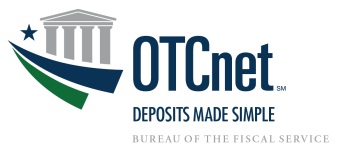 POC Contact Number:	_________________________POC Contact Email:	________________________    Deployment Specialist: [Deployment Specialist ___Deployment Line:__           (703) 377-5586___       __Deployment Email:FiscalService.OTCDeployment@citi.com 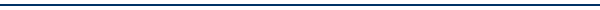 Welcome! Over the next few weeks, you will be bringing your new locations to the Over the Counter Channel Application (OTCnet). [Deployment Specialist Name], your OTCnet Deployment Specialist, will be available to assist you throughout this expansion and ensure that your Agency makes a smooth transition to OTCnet.  Once your expansion is complete, you will be ready to begin using OTCnet for all of your electronic deposit activity.Expansion Process:* You may require administrative rights to install Certificates and Scanner FirmwareBest Practices:Work with your IT department.  Review OTCnet System Requirements with your IT team:
OTCnet-SysReq.pdfTake the Web Based Training.  Begin Web Based Training (WBT) early and review job aids frequently:
/files/otcnet/OTCNnet-SysReq.pdfThank you! Once you have made your first deposit using OTCnet, [Deployment Specialist Name] will introduce you to our Customer Support Team, available 24/7 at 1 (866) 945-7920 or FiscalService.OTCChannel@citi.com.  We look forward to working with you throughout this process.  Again, [Deployment Specialist Name] will welcome any questions you have regarding your conversion to OTCnet and can be reached at (703) 377-5586 or at FiscalService.OTCDeployment@citi.com.Expansion ProcessAgency Action ItemPreparation                                         Target Date: MM/DD/YY(Agency POC)Complete, review and approve necessary expansion documents   Review OTCnet System Requirements internally   Complete Agency Site Profile (ASP)   Contact Accounting Specialist for Hierarchy 
   Additions   Review User Roles Guide   Provide Notice of Conversion to personal check 
   writersALC+2 Assignment                             Target Date: MM/DD/YY(OTCnet Deployment Team)The Deployment Team will create your new ALC+2s and notify you once all ALC+2s are ready for entry into OTCnet    Begin Web Based Training (WBT)     Enter verified ALC+2(s) into your hierarchy   Enable “Debit Gateway” in Advanced    
   AdministrationUser Creation                                      Target Date: MM/DD/YY(PLSA/LSAs)Create and train remaining users         Discuss User Roles with Deployment Specialist         Create and Provision Users         Complete Web Based Training (WBT)Terminal Configuration*                    Target Date: MM/DD/YY(Check Capture Administrator)Set up check scanning terminals and processing options         Install Treasury Root Certificates         Install Scanner Firmware         Configure TerminalsFirst Check Scan                                  Target Date: MM/DD/YY(Check Capture Operator/Lead Operator and Check Capture Supervisor)Begin using OTCnet for electronic depositing activities    Scan and Approve First Check in OTCnet    Review OTCnet Reports with Deployment 
    Specialist